Warszawa, dnia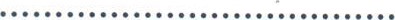 Szkolna Komisja Rekrutacyjna VII Liceum Ogólnokształcące im. Juliusza Słowackiego w WarszawieREKRUTACJA UZUPEŁNIAJĄCAProszę o przyjęcie do klasy (w tabeli proszę o wpisanie klas wg. preferencji kandydata).Dane wypełnia kandydat lub rodzic/opiekun prawnyDane wypełnia kandydat lub rodzic/opiekun prawnyImię i nazwisko kandydataNr telefonu kandydataPESELImię i nazwisko rodzica/ opiekuna prawnegoNr telefonu rodzica/opiekuna prawnegoNr preferencjiKlasaLiczba punktów(wypełnia komisja rekrutacyjna)12345